NSP Project StatusJanuary 31, 2015Pursuant to Task Order Five of Master Consulting Agreement # NSP-2, the following is a status update of the project, reporting on key elements of the project progress.Status of Contract Deliverables. Stadco has submitted all deliverables required by contract except for the 100% Construction Documents due in March 2015.GWCCA Board of Directors has approved Stadco/HHRM GMP.Design/Procurement/Permitting. 360 Architecture, now known as HOK Architects, continues toward completing the 100% CD’s by April 2015 with some approved exceptions on interiors and systems.100% Construction Documents for the Phase One Parking Deck have been completed.  GWCCA review is underway.Land Disturbance permit for Phase One Parking Deck is awaiting acceptance of a water meter easement by GWCCA. Easement has been delivered to COA. Awaiting COA acceptance.Georgia power has submitted its concept design for the PV roof. Coordination with future billboard is required.Subcontract for IBM for special systems, in excess of $25M, has been approved by GWCCA.Budget/Cost Status. GMP between Stadco/HHRM remains unchanged for the NSP.GMP for Phase One Parking is due 2/2/15 from HHRM for review and approval by GSFIC/GWCCA.GWCCA has cost risk on Phase One Parking due to unknown quantity of buried debris, final required lengths of augercast piles, and quantity of required haul off of contaminated soils.Schedule Status.Concrete work continues at a rapid pace. Approximately 50% of the Concourse Level One slab is complete and work has begun on the Lower Suite level in the south west corner.Structural steel procurement and fabrication continues on schedule for mid 2015 start.HHRM will adjust traffic on Mangum again in March to install augercast piles along west side of Phase One Deck. HHRM will keep three traffic lanes open.Work  is complete on the Combined Sanitary/Storm retention vault on SW side of project.NSP Project continues on target for a 3/31/17 Substantial Completion.Work on the Phase One Parking Deck has begun and is on schedule for a September 2015 completion.Quality Assurance. Work is being carefully inspected and documented for “Non-Conforming Work”. Non-conforming work is being addressed in a reasonable timeframe by contractors and remedial work approved by appropriate inspector (Langan/AMEC).Safety. No lost time injuries reported.Upcoming Major Activities in Next 30 Days.Continued forming, reinforcing and pouring of elevated slabs around perimeter of NSP bowl.Excavations and foundations for Phase One Parking Deck.Review/approval of GMP for Phase One Parking Deck.Production of 100% Construction Documents for the NSP by March 2015.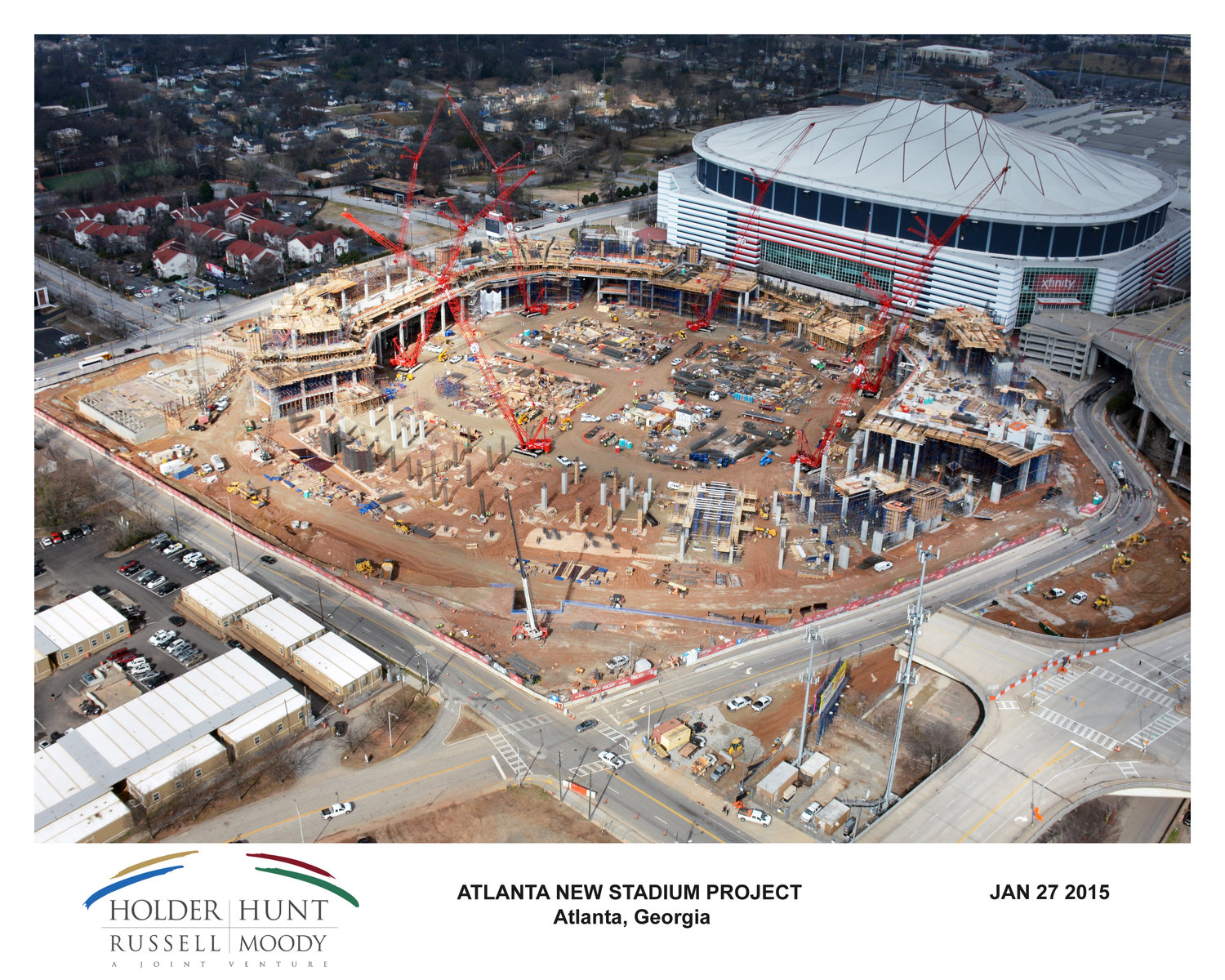 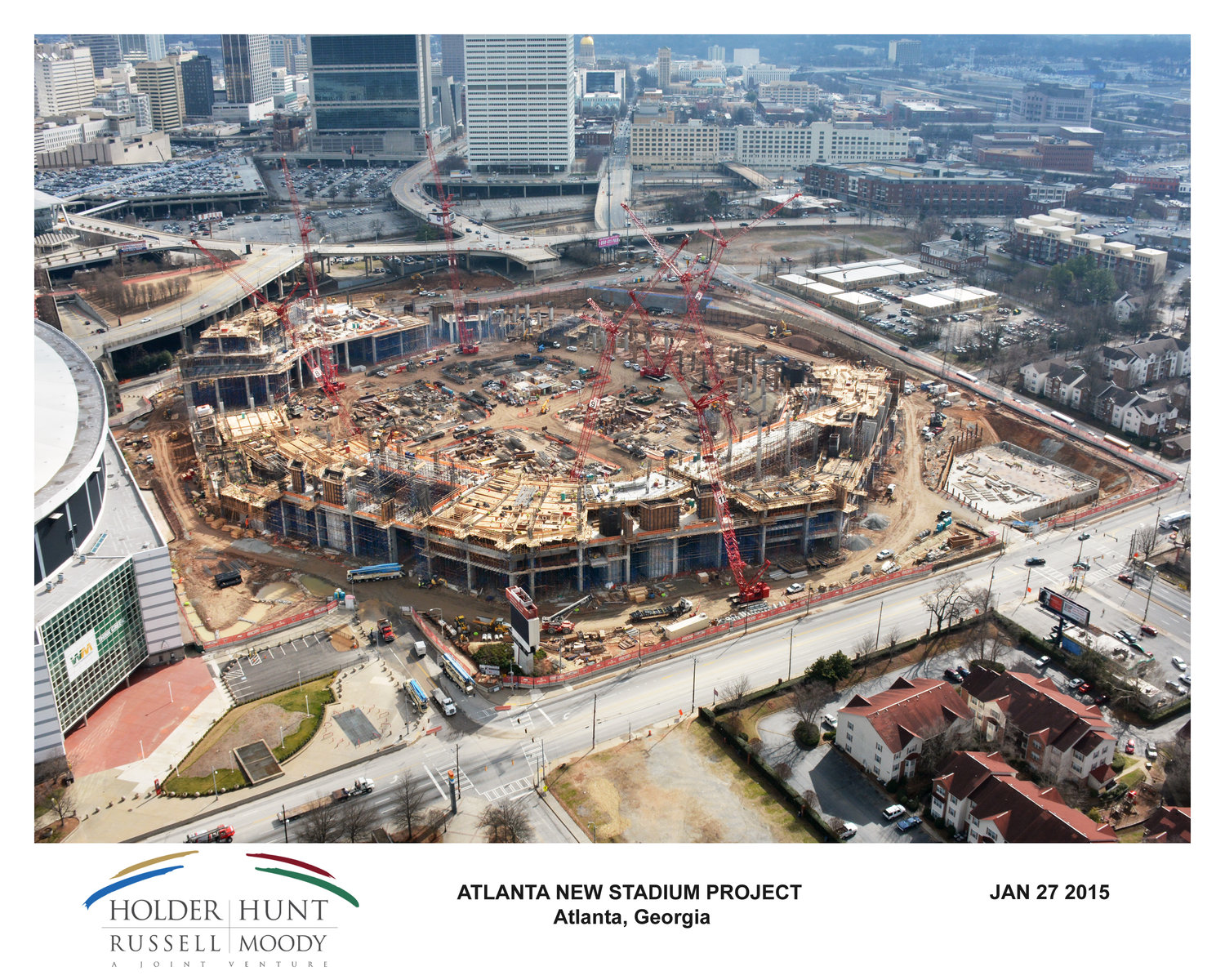 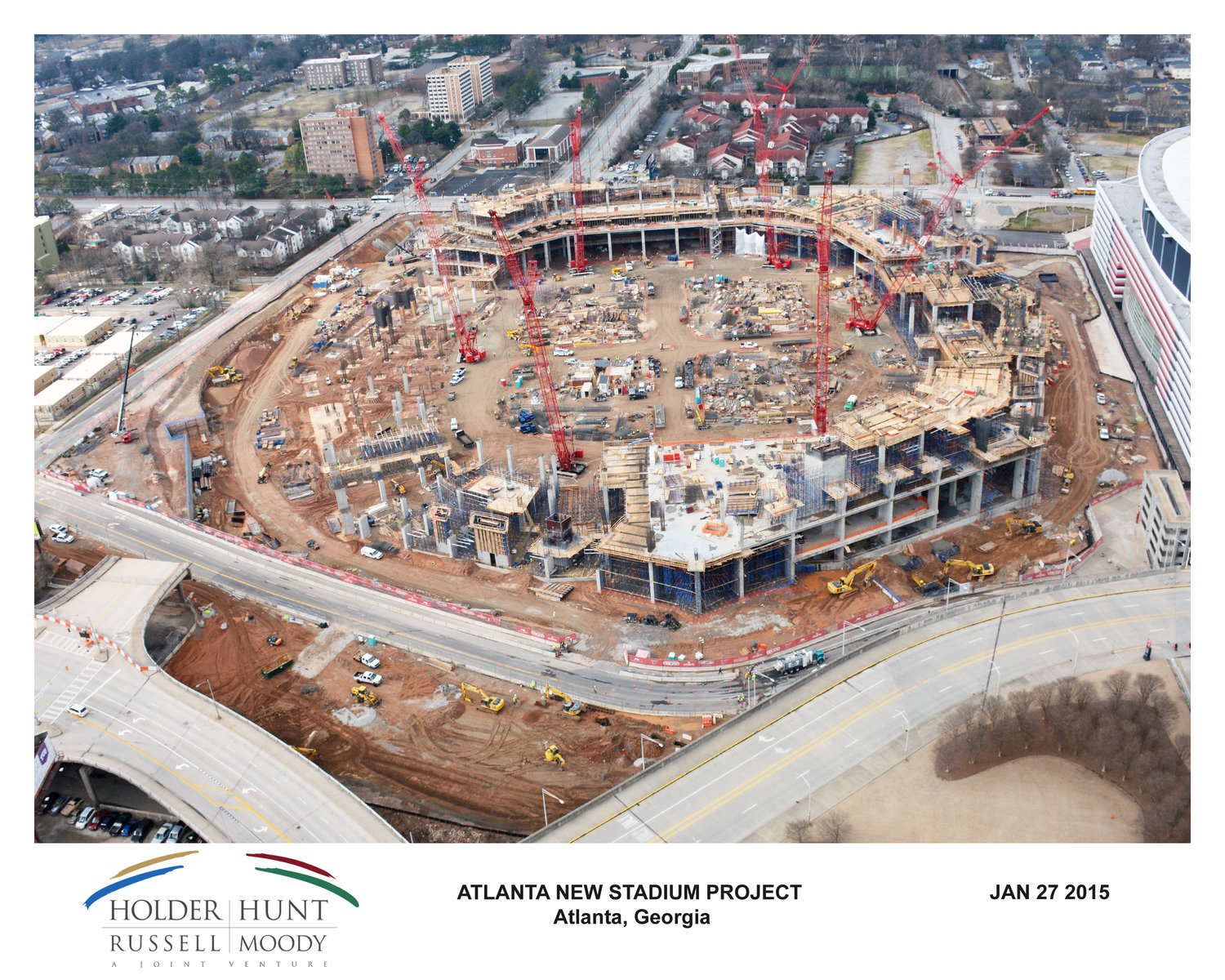 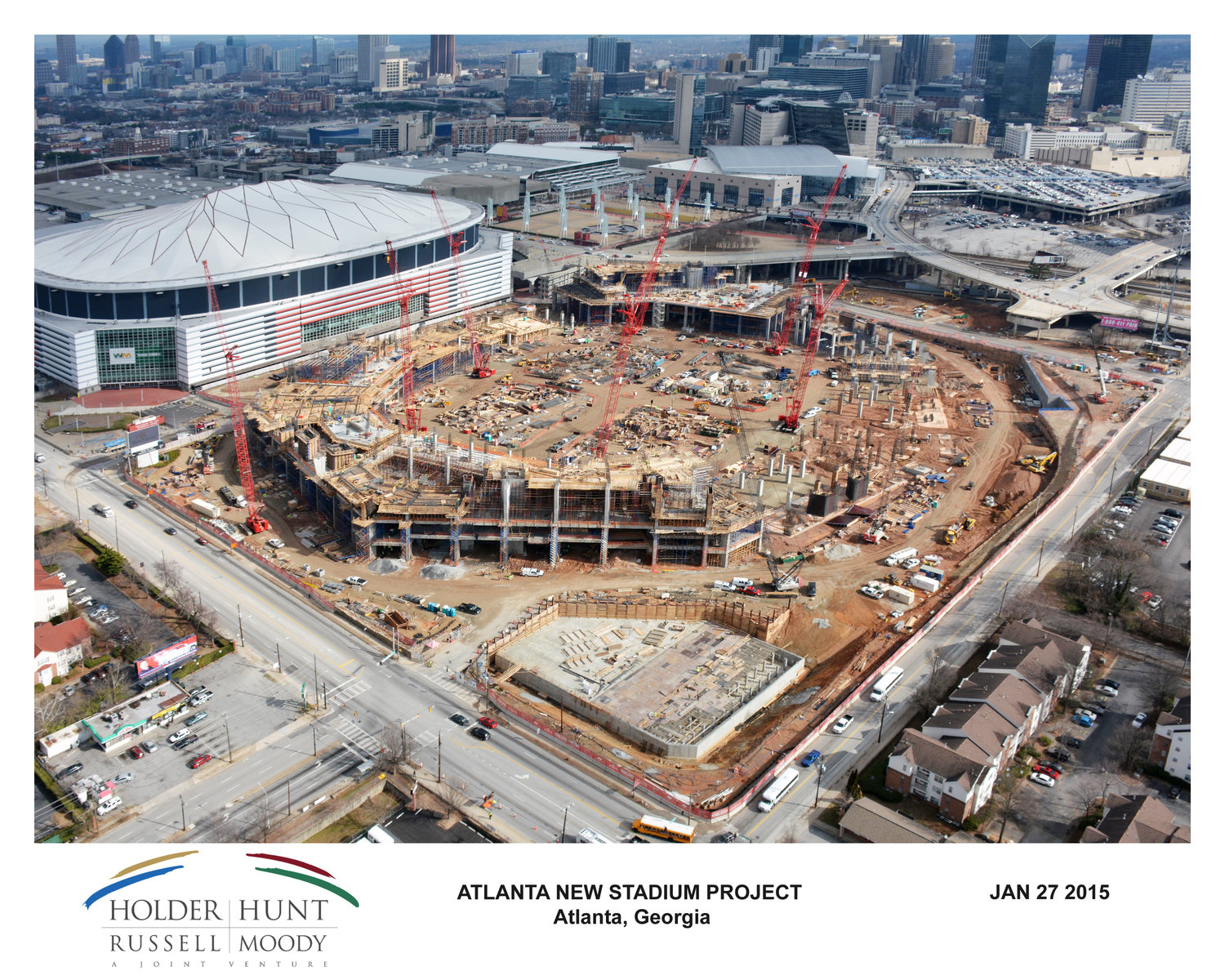 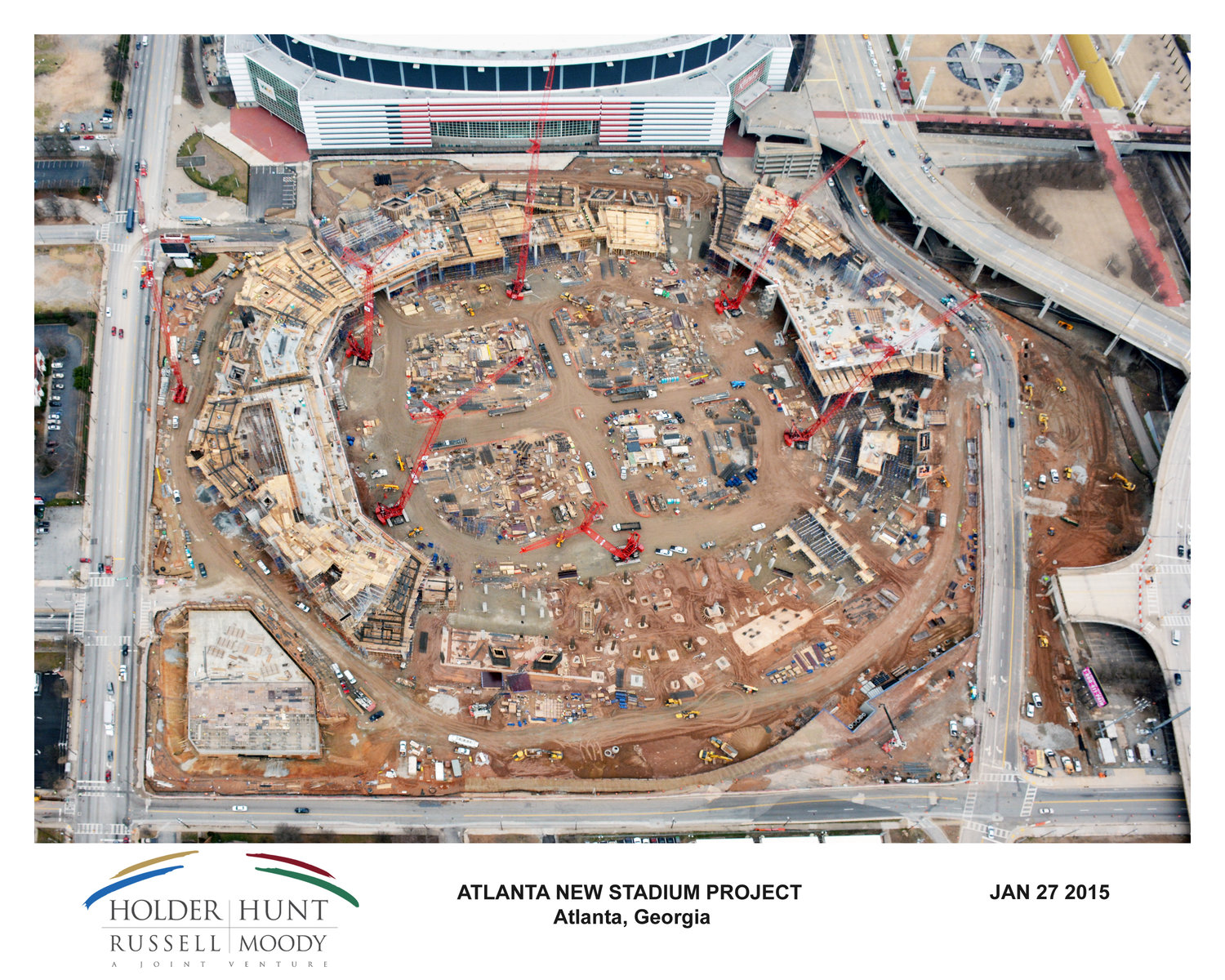 